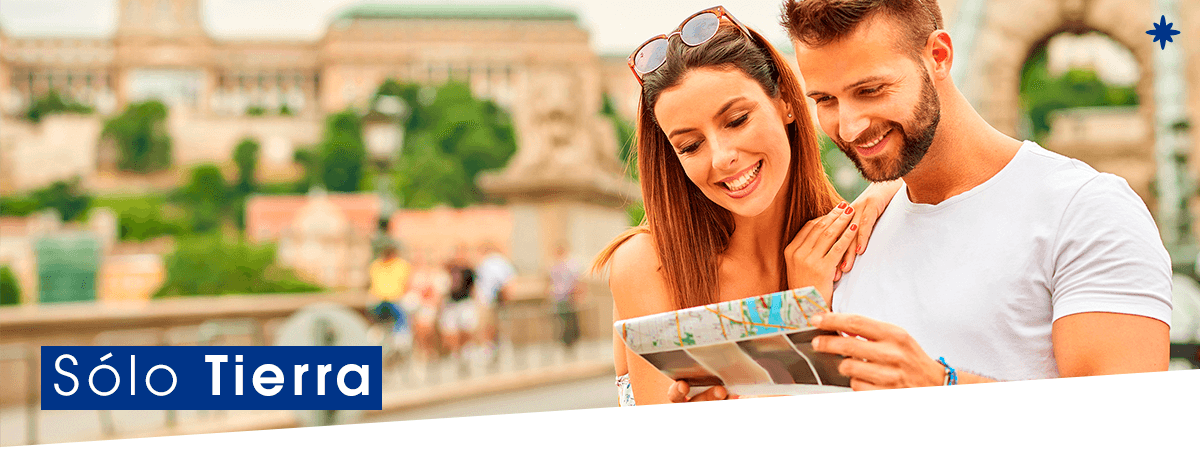 Tarifas del ProgramaCondiciones del ProgramaPrograma aplica para RESERVA Y EMISIÓN 48 horas después de confirmados los servicios  Permite comprar hasta: 23 Diciembre  2024   Permite viajar: Inicio de Viaje: 06 de enero de 2024  Viaje Finalizado: 23 de diciembre 2024. Tour sale con mínimo de 2 PAX.Precio del infante a consultar con su ejecutivo (valor NO COMISIONABLE)Valor aplica por persona, sujeto a disponibilidad al momento de reservar y a cambios sin previo avisoValor niño corresponde a menores de 11 años compartiendo habitación con 2 adultosPlan familiar corresponde a 2 adultos + 2 niños compartiendo habitaciónSeguro de asistencia valido para pasajeros hasta los 69 años. Consultar suplemento de asistencia en viaje para pasajeros mayores de 70 añosTraslados regulares desde aeropuerto señalado. Consulte por suplemento para traslados privadosEl programa está cotizado en la categoría habitación más económica del hotel. Para categorías superiores consultar a su ejecutivoEs responsabilidad de cada pasajero contar con los documentos requeridos para su viaje, vigentes (con más de seis meses de vigencia posterior al término) y en buen estado. Por regla general estos incluyen, para cada pasajero, pasaporte, cédula de identidad, para los países que excepcionalmente permiten ingresar con este documento en reemplazo del pasaporte, visas en los casos que fuera requerida, para países en tránsito y países de destino, y certificados de determinadas vacunas, para países en que fuera requeridoPara viajes con menores de edad, adicionalmente a los anteriores y en triplicado, autorización notarial o judicial para salir del país del padre y/o madre que no viaja con el menor, y certificado de nacimiento con designación de padres o Libreta de FamiliaLos horarios de check in y check out los fija cada hotel.  En general las habitaciones están disponibles para su ingreso a partir de las 15:00 PM y la salida debe ser antes de las 12:00 PM.  Salidas posteriores pueden significar cobros adicionalesLos requerimientos de habitaciones dobles (matrimonial o dos camas), triples, camas extras y/o cunas están sujetas a confirmaciónLas habitaciones triples en algunos destinos y hoteles están compuestas por 2 camas matrimoniales, lo que obliga a compartir dichas camasDatos del Contacto+56/2 2993 4200Santa Magdalena 75 Of 612, Providencia - Chilewww.caribbeanchile.clhttps://www.facebook.com/CaribbeanChileCLhttps://www.instagram.com/CaribbeanChileCLPlaya Blanca / Panama8 días / 7 nochesPlaya Blanca / Panama8 días / 7 noches$US1.098$US1.555Por Persona en Plan FamiliarPor Persona en Habitación DoblePrograma IncluyePrograma IncluyeTraslado aeropuerto / Hotel en servicio compartido7 noches de alojamiento hotel seleccionado, Todo IncluidoTraslado hotel / Aeropuerto en servicio compartidoAsistencia en viajes con cobertura médica de 60,00 USD para PAX de hasta 69 añosTraslado aeropuerto / Hotel en servicio compartido7 noches de alojamiento hotel seleccionado, Todo IncluidoTraslado hotel / Aeropuerto en servicio compartidoAsistencia en viajes con cobertura médica de 60,00 USD para PAX de hasta 69 añosHOTELDESDEHASTASGL+DBLTPLCHD1CHD2FAM2AD + 2CHD(Por Persona)Riu Playa Blanca23/03/202431/03/2024268919581877114711471553Riu Playa Blanca01/04/202430/04/20242205162515609809801303Riu Playa Blanca01/05/202421/06/20242105155514943359451098Riu Playa Blanca22/06/202416/08/20242238164815829919911320Riu Playa Blanca17/08/202431/10/20242121156715053359511105Riu Playa Blanca01/11/202423/12/20242205162515609809801303